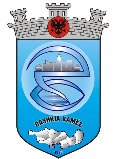 R E P U B L I K A  E  S H Q I P Ë R I S ËBASHKIA KAMËZNr.____Prot                                                                                           Kamëz, më ____.____.2016FORMULARI I NJOFTIMIT TË KONTRATËS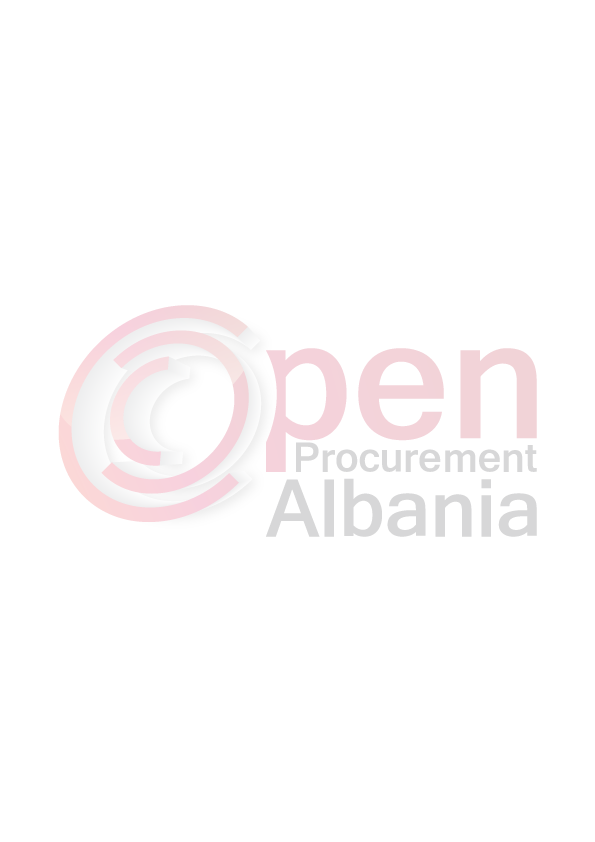 1.Autoriteti Kontraktor : Bashkia Kamëz,Adresa : “Bulevardi Blu”Nr.492, Kamëz, Tel: 047 200 177.2.Lloji i procedurës së prokurimit : ”Kërkesë për propozim”,  me elektronikë3.Objekti i prokurimit:   Rrethimi I varrezave te vjetra publike Babru Koder 4. Fondi limit: 1.855.696 (një milion e tetëqind e pesëdhjetë e pesëmijë e gjashtë qind e nëntëdhjetë e gjashtë)lekë pa tvsh. 5- Burimi i financimit: Të ardhura X,  Grante , donacione etj   6- Investim  X , Shpenzim operativ  7- Afati:  35 (tridhjete e pese) ditë pune8- Hapja e Ofertave do të bëhet në:  06.04.2016  ora: 10.009- Afati i fundit për pranimin e dokumentave:  :  06.04.2016  ora: 10.00.Xhelal MZIU______________________________________KRYETAR I AUTORITETIT KONTRAKTOR